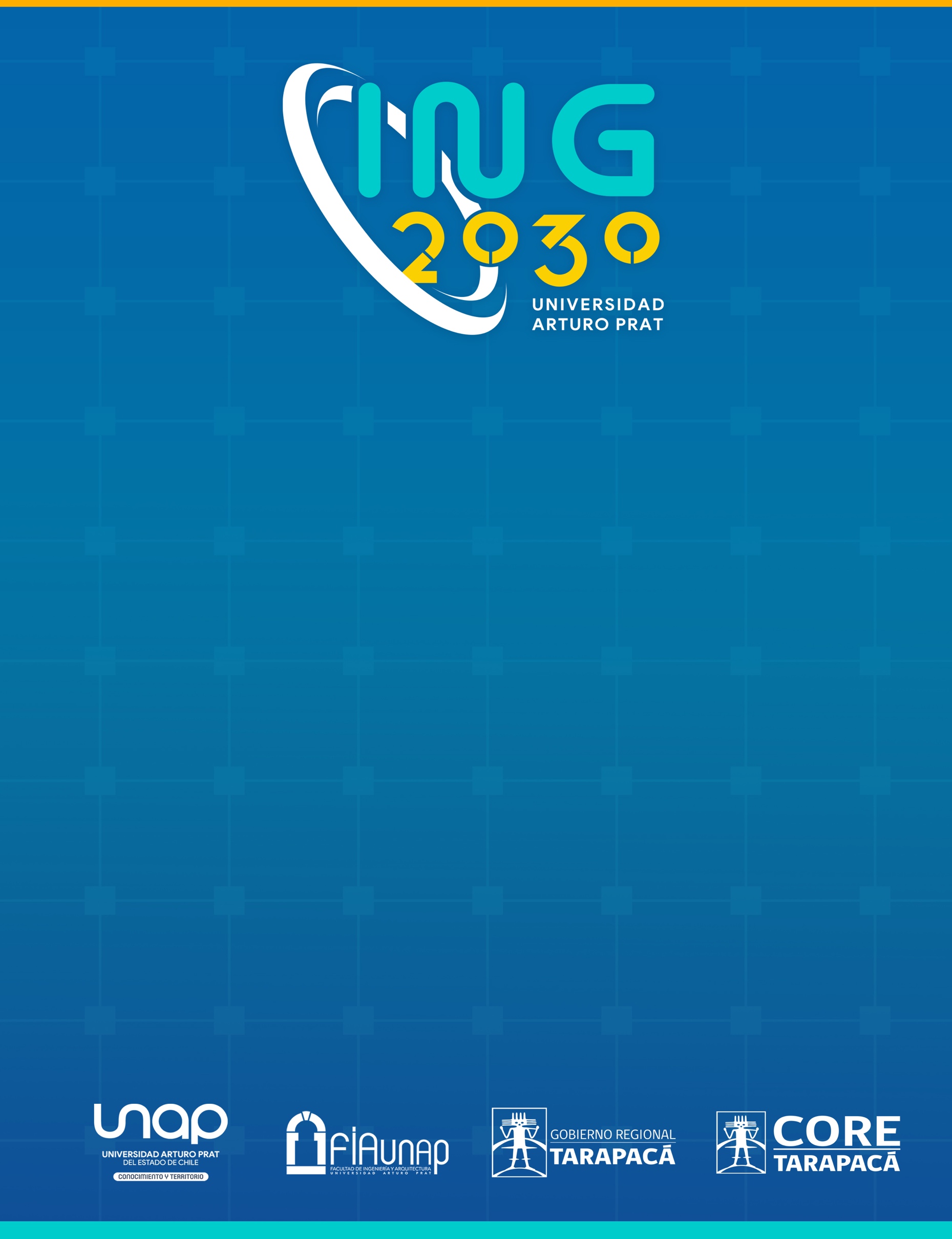 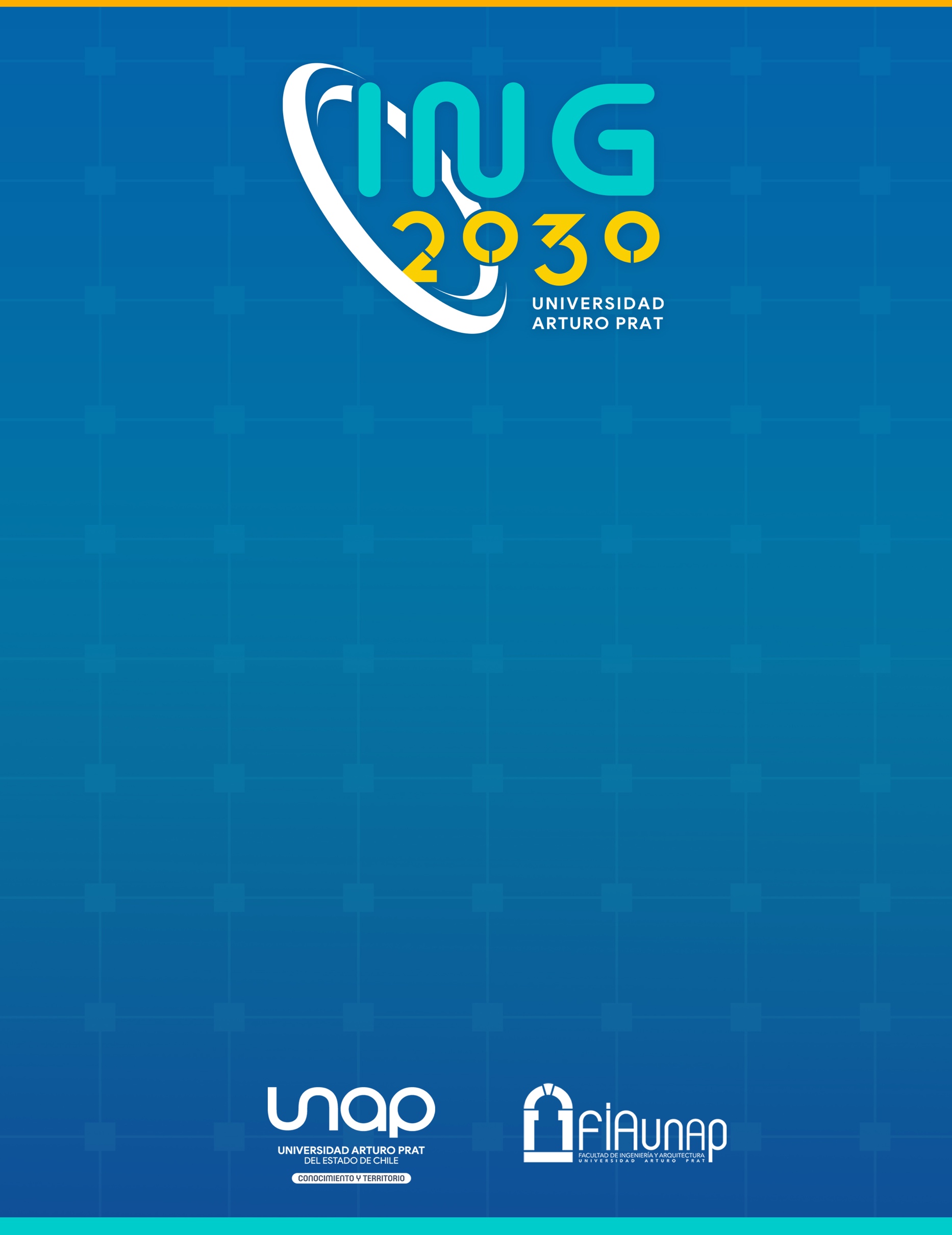 ANEXO 1. Formulario de postulación 1º Concurso Desafío FIAINNOVA 1º CONCURSO DESAFÍO FIAINNOVAFACULTAD DE INGENIERÍA Y ARQUITECTURA, UNIVERSIDAD ARTURO PRATFORMULARIO DE POSTULACIÓN1º CONCURSO DESAFÍO FIAINNOVA1. IDENTIFICACIÓN1.1. TÍTULO PROPUESTA2. ACADÉMICOS RESPONSABLES Y EQUIPO DE TRABAJO2.1. DIRECTOR DE PROYECTO(Académico/a o estudiante de la Facultad de Ingeniería y Arquitectura de la Universidad Arturo Prat, responsable de liderar el proyecto y asumir los compromisos y obligaciones que exige su ejecución).*Tipo de jornada: Completa, media.2.3. EQUIPO DE TRABAJOACADÉMICO/DOCENTE(Académicos/as, investigadores/as, docentes de la Universidad Arturo Prat que tienen participación permanente en el proyecto, pueden estar vinculados a la Universidad con contrato u honorarios).*Puede agregar las tablas de Académico/Docente que necesite.ESTUDIANTEEstudiantes que tienen participación permanente en el proyecto.*Puede agregar las tablas de Estudiante que necesite.2.3. DIRECTOR O JEFE DE CARRERA3. PLANTEAMIENTO DEL PROYECTO3.1. RETO DE INNOVACIÓN: Indique explícitamente cuál es el reto de innovación en el que se  enmarcará la propuesta: (Marca con X)3.2. PRODUCTOS: Señalar los posibles productos a derivar del presente proyecto pertinentes a los objetivos de la Facultad y al Programa ingeniería 2030: 3.3. MULTIDISCIPLINARIEDAD O INTERDISCIPLINARIEDAD: Indicar si la propuesta considera un equipo de trabajo multidisciplinario o interdisciplinario (marca con una X, según corresponda) y especificar las disciplinas involucradas en la propuesta.* incorporar las filas que sean necesarias NOTA: Se considerará que un proyecto es interdisciplinario cuando el equipo de trabajo está conformado por dos o más académicos de la misma disciplina, pero con diferente especialidad (ejemplo, Disciplina: electrónica, especialidades: potencia y robótica). Por otro lado, una propuesta será considerada multidisciplinaria cuando el equipo de trabajo este conformado por académicos de diferentes disciplinas (ejemplo, disciplinas: electrónica y ciencias ambientales).3.4. PROBLEMA Y JUSTIFICACIÓNExposición breve y clara de la problemática o necesidad a desarrollar el proyecto, cuál es la justificación de la línea de desarrollo (definición del problema; preguntas que orientan la búsqueda; hipótesis o supuestos; identificar actores involucrados, fundamentar bibliográficamente, etc.). (Máximo 2 páginas)3.5. DESCRIPCIÓN DE LA PROPUESTA:Especificar en forma clara y concisa de qué se trata la propuesta, cómo da respuesta al problema planteado, establecer Fases que estructuran la propuesta. (Máximo 2 páginas)3.6. COMPONENTES INNOVADORAS DE LA SOLUCIÓN PROPUESTAIndique cómo se diferencia su solución de soluciones existentes o en desarrollo en el contexto local y/o nacional, señale atributos diferenciadores y cómo agrega valor por sobre a otras soluciones alternativas. (Máximo 1 página)3.7. OBJETIVOS (GENERALES Y ESPECIFICOS) Señalar el objetivo general (lo que se busca lograr) y los objetivos específicos del proyecto (los pasosque debemos seguir para alcanzar el objetivo general (máximo 1/2 página) 3.8. MARCO TEORICO O ESTADO DEL ARTE Síntesis de referentes teóricos. Enunciar y relacionar con problema. (Máximo 3 páginas)3.9. METODOLOGÍADetallar y justificar con precisión la metodología con la cual se implementará la propuesta. (Máximo 2 páginas)3.10. RESULTADOS ESPERADOS:Señalar los resultados esperados de cada uno de los objetivos específicos. (Máximo 1 páginas)3.11. PLAN DE TRABAJO Y CRONOGRAMA DE ACTIVIDADESEstablecer plan de trabajo. Incluir el desarrollo de un prototipo durante la ejecución del proyecto. (Máximo 2 páginas)4. PRESUPUESTO Si el proyecto es adjudicado, el director del proyecto debe ceñirse al presupuesto que indica. Los valores deben considerar impuesto.4.1. Recursos Humanos* incorporar las filas que sean necesarias.4.2. Gastos operacionales* incorporar las filas que sean necesarias.4.3. Inversión* incorporar las filas que sean necesarias.4.4. Total general* incorporar las filas que sean necesarias.4.5. Justificación de los recursos, respecto del uso y sus característicasCompletar con la justificación de cada gasto según lo considerado en el presupuesto* incorporar las filas que sean necesarias.5. REFERENCIAS BIBLIOGRAFICAS (máximo 3 páginas)Apellido paternoApellido maternoNombresNombresUnidad Académica (Facultad/ Sede, CDV)Unidad Académica (Facultad/ Sede, CDV)Unidad Académica (Facultad/ Sede, CDV)Unidad Académica (Facultad/ Sede, CDV)Carrera a la que se encuentra adscritoCarrera a la que se encuentra adscritoCarrera a la que se encuentra adscritoCarrera a la que se encuentra adscritoExperiencia en proyectosExperiencia en proyectosExperiencia en proyectosExperiencia en proyectosAcadémico/aMarcar con una XEstudianteMarcar con una XTipo de contrato Tipo de contrato Nivel que cursaNivel que cursa En caso de ser académico/a En caso de ser académico/aEn caso de ser estudianteEn caso de ser estudianteTipo de Jornada (si es académico/a)Tipo de Jornada (si es académico/a)En caso de ser estudianteEn caso de ser estudiante En caso de ser académico/a En caso de ser académico/aEn caso de ser estudianteEn caso de ser estudianteApellido paternoApellido maternoNombresUnidad Académica (Facultad/ Sede, CDV)Unidad Académica (Facultad/ Sede, CDV)Unidad Académica (Facultad/ Sede, CDV)Carrera a la que se encuentra adscritoCarrera a la que se encuentra adscritoCarrera a la que se encuentra adscritoExperiencia en proyectos (descripción breve de experiencia pertinente)Experiencia en proyectos (descripción breve de experiencia pertinente)Experiencia en proyectos (descripción breve de experiencia pertinente)Rol en el proyectoRol en el proyectoRol en el proyectoTipo de contrato Tipo de contrato Tipo de contrato Tipo de Jornada Tipo de Jornada Tipo de Jornada Apellido paternoApellido maternoNombresUnidad Académica (Facultad/ Sede, CDV)Unidad Académica (Facultad/ Sede, CDV)Unidad Académica (Facultad/ Sede, CDV)CarreraCarreraCarreraNivel que cursaNivel que cursaNivel que cursaExperiencia relevante para el proyectoExperiencia relevante para el proyectoExperiencia relevante para el proyectoRol en el proyectoRol en el proyectoRol en el proyectoNombre y firmaRETOS DE INNOVACIÓNMarca con una XReto de Innovación Nº1:  Incorporación de las nuevas tecnologías de la Industria 4.0 (Internet de las cosas IoT, bigdata, blockchain, realidad aumentada, realidad virtual, robótica, entre otros) en  procesos productivos, logísticos y/o comerciales para promover Industrias inteligentes “Smart Industry”.Reto de Innovación Nº2: Transformación de las industrias productivas a industrias sustentables medioambiental, económica y socialmente, por medio de la economía circular, gestión de residuos, uso de energías renovables (solar, eólica, mareomotriz, hidráulica, geotérmica, biomasa, etc.), entre otras. Reto de Innovación Nº3: Diversificación productiva con resguardo del medio ambiente, con el fin de potenciar el crecimiento económico de las empresas de la región y su competitividad.  Reto de Innovación Nº4: Soluciones innovadoras para el uso eficiente y disminución del recurso hídrico por los sectores productivos, con el fin de enfrentar la crisis hídrica en la región y país.ProductosCantidadPublicaciones científicas (ISI o SCOPUS)Publicaciones científicas en ingeniería (ISI o SCOPUS)Postulación a concursos de I+D de fuentes públicas y/o privadas.MULTIDISCIPLINARIOmarca con una xINTERDISCIPLINARIOmarca con una xMULTIDISCIPLINARIOINTERDISCIPLINARIOIndicar disciplinas involucradasIndicar disciplinas involucradasIndicar disciplinas involucradasIndicar disciplinas involucradasCARTA GANTTCARTA GANTTCARTA GANTTCARTA GANTTCARTA GANTTCARTA GANTTObjetivosActividadesMes 1Mes 2Mes 3Mes 4Mes 5Mes 6Objetivo 1Actividad 1.1Objetivo 1Actividad 1.2Objetivo 1Actividad 1.3Objetivo 1Etc….Objetivo 2 Actividad 2.1Objetivo 2 Actividad 2.1Objetivo 2 Actividad 2.1Objetivo 2 Etc….Objetivo NObjetivo NCargoFuncionesTiempo(en meses)Valor totalDetalleCantidadValor unitarioValor totalDetalleCantidadValor unitarioValor totalDetalleValor totalRecurso HumanosGastos operacionalesInversiónTotalÍtemJustificaciónEjemplo: Bibliografía Para sustentar la metodología de trabajo…Ejemplo: Ayudante 1Para ayudar en la recolección y el análisis de la información